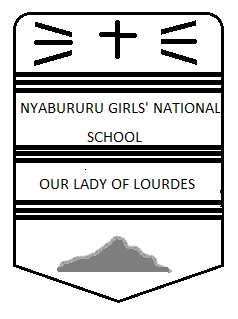 FORM 2 GEOGRAPHYCAT 1 TERM 3, 2017TIME: 2 HOURSInstructionsWrite your name, stream and class number in the spaces above.Answer all the questions in the spaces provided below each question.Answer all questions in the spaces provided(a) Name two types of environment.                                                             		(2mks)……………………………………………………………………………………………………………………………………………………………………………………………………………………………………………………………………………………………………(b) Identify the branches of Geography in which the following are studied:(i) Map work………………………………………………………………………………………………………	 (1mk) (ii) Vegetation……………………………………………………………………………………………………	 (1mk)                                           (iii) Agriculture………………………………………………………………………………………………....	  (1mk)                                               (iv) Fishing ………………………………………………………………………………………………………..	  (1mk)                                                     (v) Trade……………………………………………………………………………………………………………	  (1mk)  2. (a) Give four reasons why it is important to study geography.                      		(4mks)………………………………………………………………………………………………………………………………………………………………………………………………………………………………………………………………………………………………………………………………………………………………………………………………………………………………………………………………………………………………………………………………………………………………………………………………………… (b) List three theories of the origin of the earth.                                                	    	(3mks)……………………………………………………………………………………………………………………………………………………………………………………………………………………………………………………………………………………………………………………………………………………………………………………………………………………………………………………… (c) State any four proofs that the earth is spherical in shape.                               (4mks) ………………………………………………………………………………………………………………………………………………………………………………………………………………………………………………………………………………………………………………………………………………………………………………………………………………………………………………………………………………………………………………………………………………………………………………………………………………………………(d) Name three terrestrial planets within the solar system.                                 (3mks) ………………………………………………………………………………………………………………………………………………………………………………………………………………………………………………………………………………………………………………………………………………………………………………………………………………………………………………………      (b)Give the angle of inclination of the earth :                                                                	(2mks)(i) From its orbit……………………………………………………………………………………………………………………………………………………….(ii)From its axis……………………………………………………………………………………………………………………………………………………….   (c) Give four effects of rotation of the earth.                                                   		     	(4mks)……………………………………………………………………………………………………………………………………………………………………………………………………………………………………………………………………………………………………………………………………………………………………………………………………………………………………………………………………………………………………………………………………………………………………………………………………………………………….4.(a) Define weather.                                                                          				(2mks)………………………………………………………………………………………………………………………………………………………………………………………………………………………………………………………………………………………………………………(b)State any three conditions necessary for the siting of a weather station.			(3mks)……………………………………………………………………………………………………………………………………………………………………………………………………………………………………………………………………………………………………………………………………………………………………………………………………………………………………………………………………...(c)Study the diagram below and answer the questions that follows:	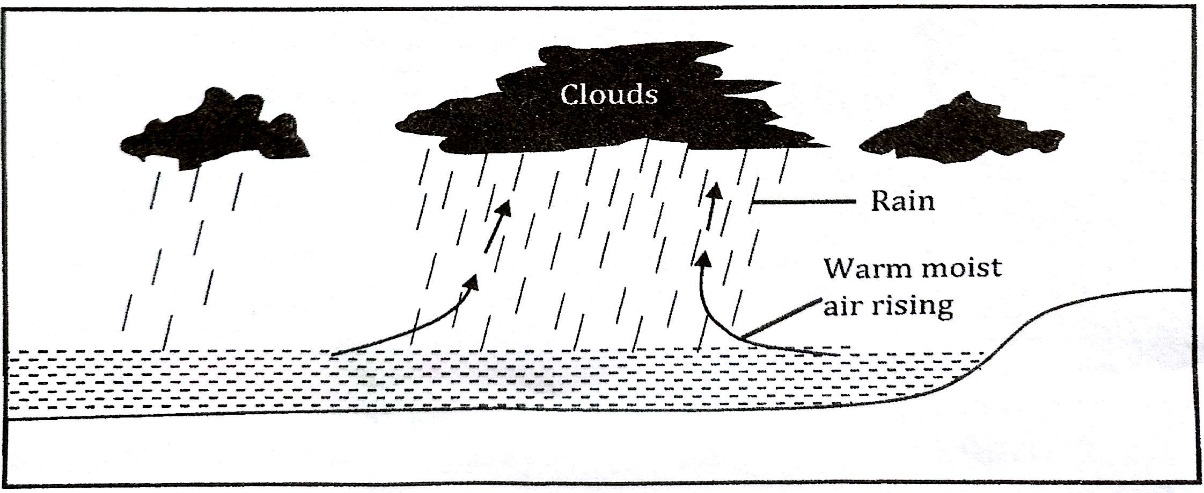 (i) Identify the type of rainfall drawn above.            	                                                           	 (1mk)      ……………………………………………………………………………………………………………………………………………………….           (ii) Apart from the rainfall identify above name two other types of rainfall.         		(2mks)………………………………………………………………………………………………………………………………………………………………………………………………………………………………………………………………………………………………………………	(d)Name two low- level clouds.                                                                                        		(2mks)………………………………………………………………………………………………………………………………………………………………………………………………………………………………………………………………………………………………………………(e)Give three characteristics of the Inter-Tropical Convergence Zone (ITCZ).                       	(3mks)………………………………………………………………………………………………………………………………………………………………………………………………………………………………………………………………………………………………………………………………………………………………………………………………………………………………………………………………………5. (a) List three types of maps.                                                                                                     	(3mks)………………………………………………………………………………………………………………………………………………………………………………………………………………………………………………………………………………………………………………………………………………………………………………………………………………………………………………………………………  (b)State any four characteristics of minerals.                                                                                        (4mks)………………………………………………………………………………………………………………………………………………………………………………………………………………………………………………………………………………………………………………………………………………………………………………………………………………………………………………………………………………………………………………………………………………………………………………………………………………………………(c) Name two examples of hypabyssal rocks.                                                                              	(2mks)………………………………………………………………………………………………………………………………………………………………………………………………………………………………………………………………………………………………………………(d) Highlight four factors influencing exploitation of minerals in Kenya.                                   (4mks)……………………………………………………………………………………………………………………………………………………………………………………………………………………………………………………………………………………………………………………………………………………………………………………………………………………………………………………………………………………………………………………………………………………………………………………………………………………………...(e) State three uses of soda ash in Kenya.                                                                                         (3mks)………………………………………………………………………………………………………………………………………………………………………………………………………………………………………………………………………………………………………………………………………………………………………………………………………………………………………………………………………(f) State three problems associated with mining in Kenya.                                                           (3mks)………………………………………………………………………………………………………………………………………………………………………………………………………………………………………………………………………………………………………………………………………………………………………………………………………………………………………………………………………6. (a) State any three cause of earth movements.                                                                            (3mks)………………………………………………………………………………………………………………………………………………………………………………………………………………………………………………………………………………………………………………………………………………………………………………………………………………………………………………………………………     (b)Name any two types tectonic plate boundaries        	                                      	(2mks)………………………………………………………………………………………………………………………………………………………………………………………………………………………………………………………………………………………………………………(c)Outline any three evidences supporting the continental drift theory.                              (3mks)………………………………………………………………………………………………………………………………………………………………………………………………………………………………………………………………………………………………………………………………………………………………………………………………………………………………………………………………………7. (a) Define faulting.                                                                                                                           (2mks)………………………………………………………………………………………………………………………………………………………………………………………………………………………………………………………………………………………………………………(b) Apart from a fault scarp, identify any other two features resulting from faulting.         	 (2mks)………………………………………………………………………………………………………………………………………………………………………………………………………………………………………………………………………………………………………………(c)The diagram below shows features formed as a result of folding. 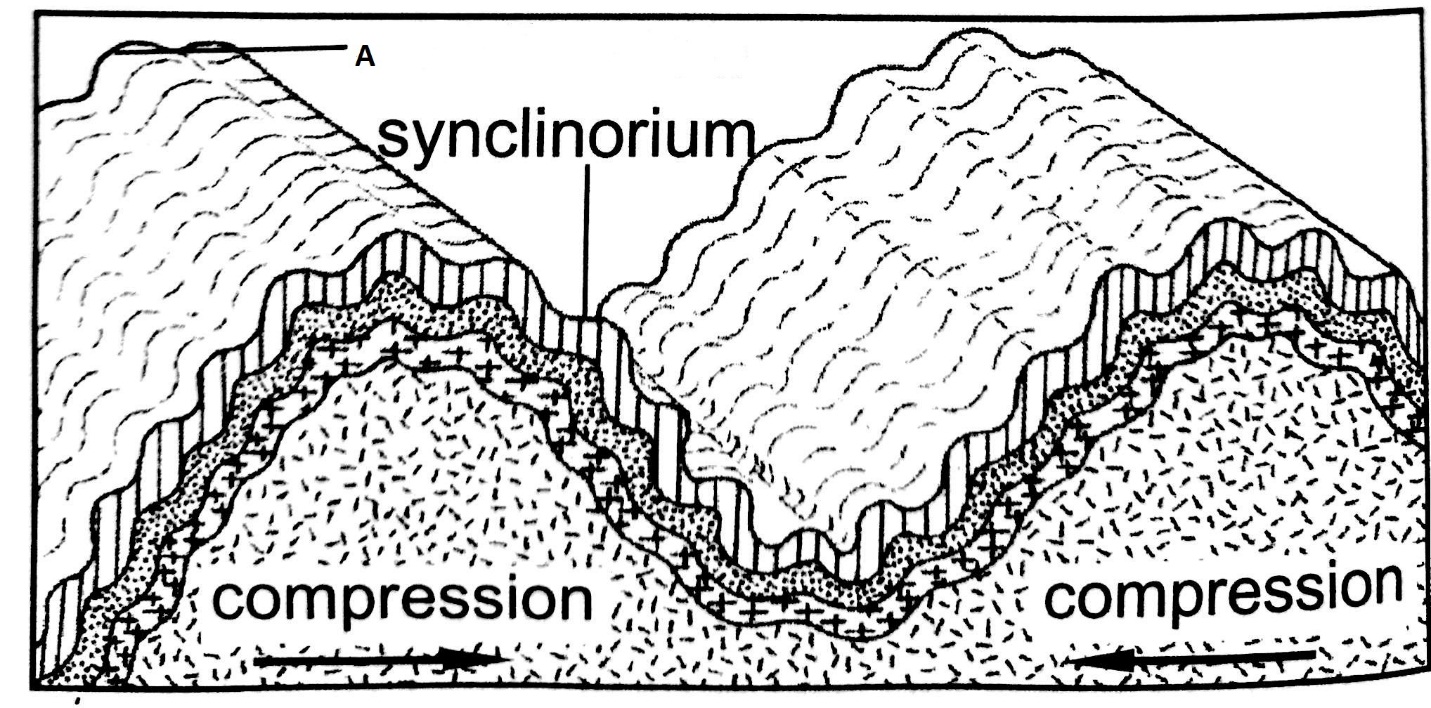 Identify the type of fold labelled A.                                                                                                         (2mks)……………………………………………………………………………………………………………………………………………………….(ii) Apart from the fold named in (i) above, name two other types of fold                                     (2mks)………………………………………………………………………………………………………………………………………………………………………………………………………………………………………………………………………………………………………………(d) Students from Nyabururu Girls carried out a field study on folding in the area near the school.(i)Formulate three objectives of their study.                                                                     (3mks)………………………………………………………………………………………………………………………………………………………………………………………………………………………………………………………………………………………………………………………………………………………………………………………………………………………………………………………………………(ii) Give three reasons why a pre-visit would have been important.                                        (3mks)………………………………………………………………………………………………………………………………………………………………………………………………………………………………………………………………………………………………………………………………………………………………………………………………………………………………………………………………………(iii)State three importance of carrying out the field study.                                                   (3mks)………………………………………………………………………………………………………………………………………………………………………………………………………………………………………………………………………………………………………………………………………………………………………………………………………………………………………………………………………8. (a) Identify any three intrusive features of vulcanicity.                                                          (3mks)………………………………………………………………………………………………………………………………………………………………………………………………………………………………………………………………………………………………………………………………………………………………………………………………………………………………………………………………………(b) Name two types of photographs.                                                                                                 (2mks)………………………………………………………………………………………………………………………………………………………………………………………………………………………………………………………………………………………………………………9. The table below shows items exported from country Z.(a)On the graph paper provided draw a divided rectangle 15cm long to represent the export items for country Z.               										(8mks)(b) Give any three advantages of using a divided rectangle in representing data.                   (3mks)………………………………………………………………………………………………………………………………………………………………………………………………………………………………………………………………………………………………………………………………………………………………………………………………………………………………………………………………………Date doneInvigilatorDate returnedDate revisedPAGE2345678TOTALMARKSEXPORTSWEIGHT IN TONNESMaizeCoffeeOil cakesSpices1260099901560750TOTAL24900